REKAP KEGIATANDINAS TENAGA KERJAPERIODE BULAN JULI - SEPTEMBER TAHUN 2023Selama Bulan Juli sampai dengan Bulan September Tahun 2023, kegiatan di Dinas Tenaga Kerja yang melibatkan organisasi Perangkat Daerah/Publik/Masyarakat sebagaimana terlampir.           Lumajang, 20 Desember 2023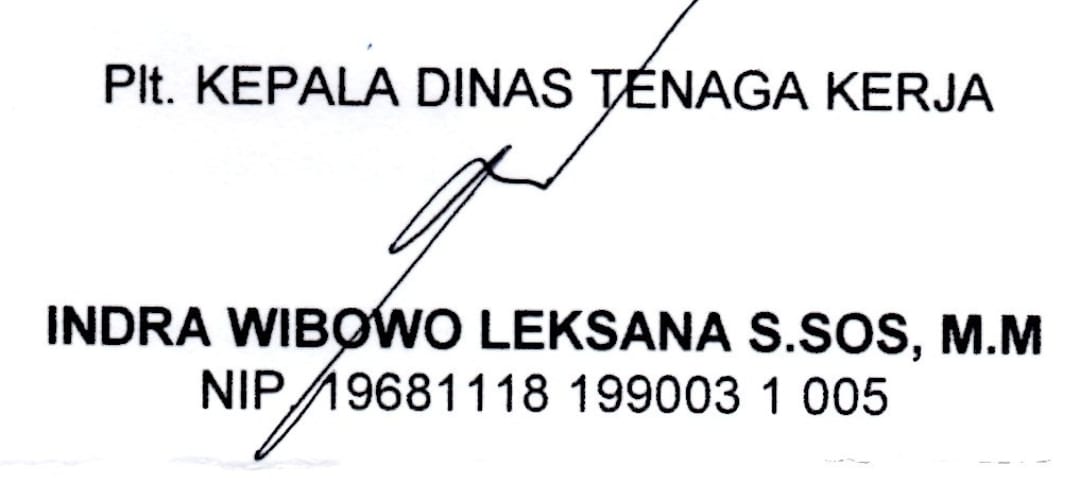 NoBulanJumlahNama Kegiatan1JuliNIHILNIHIL2AgustusNIHILNIHIL3SeptemberNIHILNIHIL